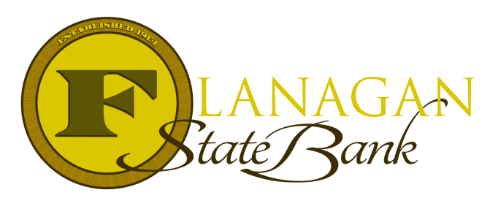 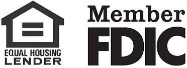 The Veteran’s Guide to purchasing or refinancing during COVID-19If you are looking to purchase or refinance your home and requesting cash-out:VA will not consider a Veteran an unsatisfactory credit risk based on the fact they requested forbearance or deferred payments during the pandemic.Borrowers must provide reasons and supporting documentation for the loan deficiency and information to establish the cause of delinquency has been corrected.  Example: borrower has returned to work after COVID-related furlough.If you are requesting an IRRRL:VA normally requires prior approval on any IRRRL refinance that is currently delinquent (30+ days past due).  These loans may go through prior to VA approval provided:The borrower has invoked a CARES Act forbearance relating to the loan being refinancedThe borrower has provided information to establish the borrower is no longer experiencing a financial hardship caused by COVID-19The borrower qualifies for the IRRRL under the remaining credit criteria required for delinquent loans (income, residual income, DTI, etc).What can the loan amount include in an IRRRL?Any past due payments on the current VA Mortgage (delinquent loans)Allowable late charges consistent with the note (FSB will require a copy of the note and/or modifications)The cost of energy efficient improvementsAllowable closing costsVA funding feeCall us today for the best answers to the mortgage questions!~ Provided to you by ~Name: 						Phone: Title:           					Email:Address: 					City, State, ZipApply Now Link: